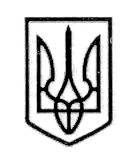                        УКРАЇНА                                                      СТОРОЖИНЕЦЬКА МІСЬКА РАДА                                    ЧЕРНІВЕЦЬКОГО РАЙОНУ           ПРОЄКТ      ЧЕРНІВЕЦЬКОЇ ОБЛАСТІХXXІХ позачергова сесія VІIІ скликанняР  І  Ш  Е  Н  Н  Я   №    -39/2024     12  квітня  2024 року                                                                                          м. СторожинецьПро затвердження Плану формування мережістарших класів та впровадження профільної освіти в закладах освіти Сторожинецької міської радиЧернівецького району Чернівецької областіна 2024-2027 роки    Керуючись законами України «Про місцеве самоврядування в Україні», «Про освіту», «Про повну загальну середню освіту», «Про дошкільну освіту», «Про внесення змін до деяких законів України щодо вдосконалення механізмів формування мережі ліцеїв для запровадження якісної профільної середньої освіти»,  Планом заходів на 2017-2029 роки із запровадження Концепції реалізації державної політики у сфері реформування загальної середньої освіти «Нова українська школа», затвердженого розпорядженням Кабінету Міністрів України від 13.12.2017 року № 903-р та з метою оптимізації мережі класів старшої школи, ефективного використання бюджетних ресурсів, створення належних умов для отримання учнями 10-11/12 класів грунтовних знань, практичних навичок для подальшого успішного навчання на вищих рівнях освіти та кар’єрного зростання,  міська рада вирішила:Затвердити План формування мережі старших класів та впровадження профільної освіти в закладах освіти Сторожинецької міської ради Чернівецького району Чернівецької області на 2024-2027 роки (далі -  План), що додається. Винести План на громадське обговорення відповідно до Закону України «Про внесення змін до деяких законів України щодо вдосконалення механізмів формування мережі ліцеїв для запровадження якісної профільної середньої освіти»  шляхом розміщення інформації на офіційному сайті Сторожинецької міської ради та у газеті «Рідний край».                                                                        продовження рішення XXXIХ позачергової сесії                                                                Сторожинецької міської ради VIII скликання                                                                від 12.04.2024 року №      -39 /2024Реалізацію Плану здійснювати з урахуванням змін до  нормативно-правових актів України, соціально-економічної та демографічної ситуації, результатів громадського обговорення. Встановити термін для обговорення – один рік з дати публікації інформаційного повідомлення. Організатором проведення громадського обговорення визначити Відділ освіти Сторожинецької міської ради. Пропозиції (зауваження) учасників громадського обговорення приймати у письмовій формі за юридичною адресою місцезнаходження  Відділу освіти Сторожинецької міської ради, а саме: 59000, Чернівецька область, Чернівецький район, м. Сторожинець, вулиця Чернівецька, 6А та на електронну адресу vo.stor.oth@ukr.netДоручити начальнику Відділу освіти Сторожинецької міської ради створити комісію з питань розгляду пропозицій щодо  формування мережі старших класів та впровадження профільної освіти в закладах освіти Сторожинецької міської ради.                                                            Відділу документообігу та контролю (М.БАЛАНЮК) забезпечити     оприлюднення рішення на офіційному веб-сайті Сторожинецької міської ради Чернівецького району Чернівецької області.Дане рішення набуває чинності з моменту оприлюднення.Організацію виконання даного рішення покласти на начальника Відділу освіти Сторожинецької міської ради Я.СТРІЛЕЦЬКИЙ.Контроль за виконанням рішення покласти на першого заступника міського голови Ігоря БЕЛЕНЧУКА та постійну комісію з питань освіти та науки, культури, фізкультури і спорту (В.БОЖЕСКУЛ). Секретар міської ради                                                Дмитро БОЙЧУКВиконавець:Начальник Відділу освіти                                         Ярослав СТРІЛЕЦЬКИЙПогоджено:Перший заступник Сторожинецького міського голови                            Ігор  БЕЛЕНЧУКЗаступник Сторожинецького                                    міського голови з питань цифровогорозвитку, цифрових трансформацій, цифровізації та з оборонних питань                         Віталій ГРИНЧУКНачальник юридичного відділу                                 Олексій КОЗЛОВНачальник відділу організаційноїта кадрової роботи                                                      Ольга ПАЛАДІЙУповноважена особа з питань                                    запобігання та виявлення корупціїу Сторожинецькій міській раді                                  Максим МЯЗІННачальник відділу документообігу та контролю                                                                 Микола БАЛАНЮКГолова постійної комісії з питань освіти та науки, культури,фізкультури і спорту                                                    Владіслава   БОЖЕСКУЛ    